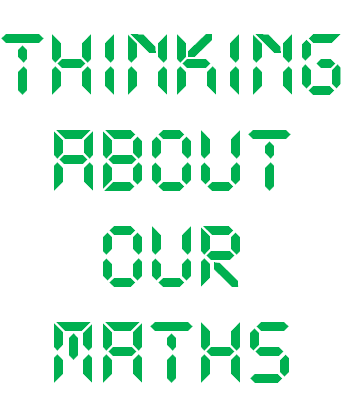 How do you know?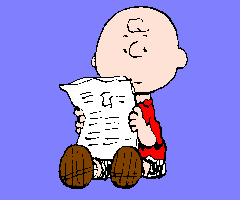 Prove it to me! 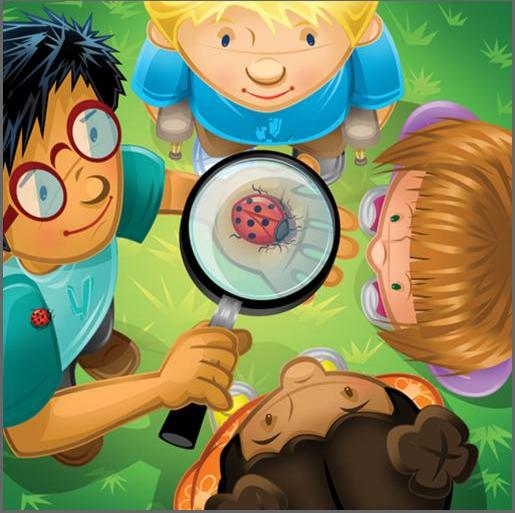 How did you learn that? 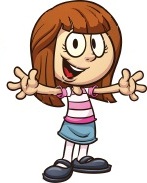 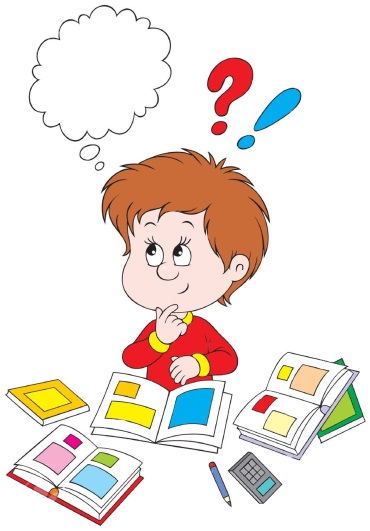 Is there a quicker way to work that out?What do you see? 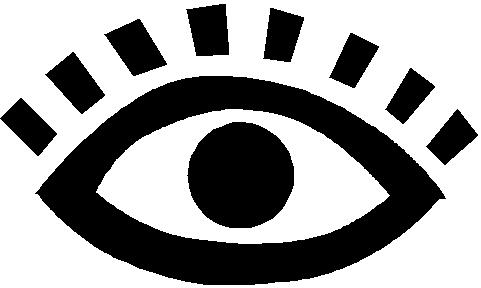 What is the 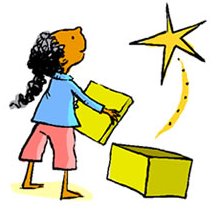 smartest thing you did in Maths today?Tell me how you did this…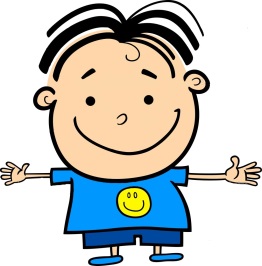 To get… I had to…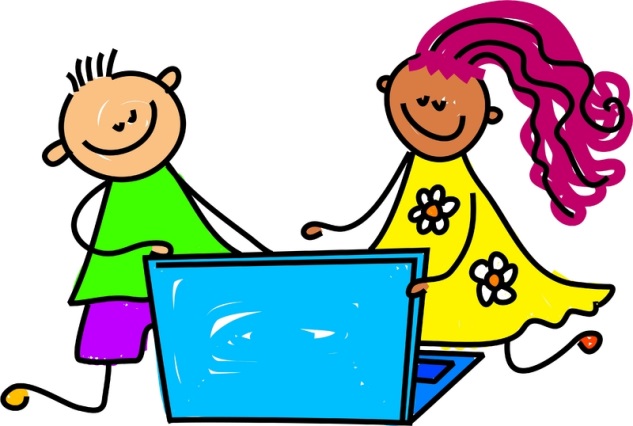 How else could you work that out?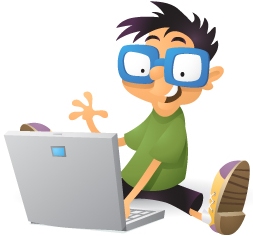 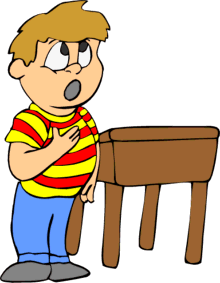 What if…?Tell me about something you did today. 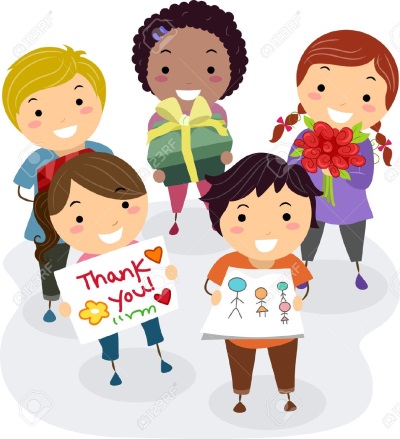 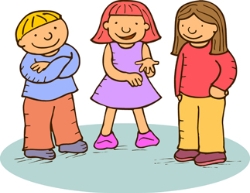 What did you have to do to solve it that way?What do you need to understand 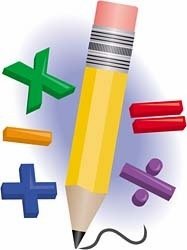 to be able tosolve this? What would you do differently next time?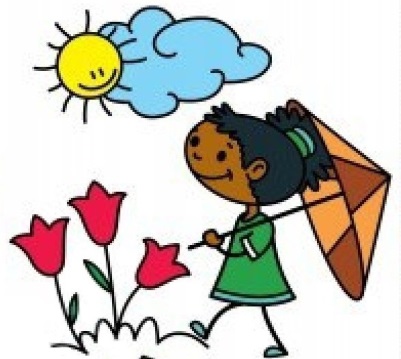 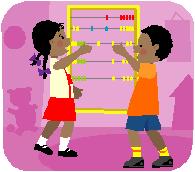 What would you tell someone else learning this?